Quest'anno il Presidente del Rotary Internazionale, il taiwanese Gary C. K. Huang, ha scelto come tema presidenziale il motto "Accendi la luce del Rotary". Il significato del tema è stato chiarito dallo stesso Presidente Huang a gennaio durante la Convention Internazionale di San Diego, citando la frase di Confucio: "E' meglio accendere una piccola candela che rimanere fermi a maledire l'oscurità".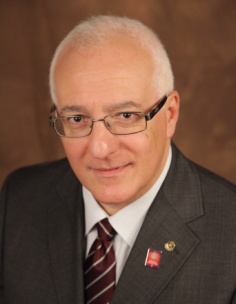 È palesemente un invito a operare e a contribuire attivamente, per non cadere nell'errore (o nell'alibi) di credere di non poter fare niente di fronte a situazioni che appaiono "impossibili". Spesso si rimane bloccati di fronte a un grande problema pensando di non poter far nulla o che non competa a noi agire. E quindi si rimane "nel buio".Noi rotariani aquilani operiamo in un'associazione e in un contesto territoriale che non concedono sconti alla necessità di agire: abbiamo accettato di entrare a far parte della prima organizzazione di servizio al mondo e viviamo nel nostro territorio ancora prostrato sotto gli effetti del sisma del 2009; territorio in cui "ricostruire" assume un significato più ampio di quello che solitamente si intende quando ci si riferisce agli edifici e alle infrastrutture. Si deve ricostruire fuori e dentro di noi, con attenzione particolare alle nuove generazioni che rischiano, più di altre, di non avere più dei punti di riferimento.In questo contesto si inserirà quest'anno la maggior parte dei progetti del nostro Club: ricerca della memoria, supporto di orientamento (scolastico e lavorativo) per le nuove generazioni e  iniziative sanitarie di diabetologia e psichiatria con sportelli di prossimità alla comunità locale.Saremo altresì presenti nei settori in cui opera tradizionalmente il Rotary: in ambito sociale con un'iniziativa di supporto alla Questura della Provincia dell'Aquila contro la violenza di genere e in ambito internazionale come Club-capofila di una compagine di dieci club rotariani per realizzare quattro strutture sanitarie in Togo.Gocce in un oceano, certamente; ma ricordiamo le parole di Madre Teresa e con serenità e determinazione capiremo che è la scelta giusta: "... per noi, servire è un privilegio e quello che cerchiamo di dare è un servizio vero, offerto con tutto il cuore. Ci rendiamo conto che quello che facciamo è solo una goccia nell'oceano, ma l'oceano senza quella goccia sarebbe più piccolo."Buon anno rotariano a tutti gli amici del Rotary.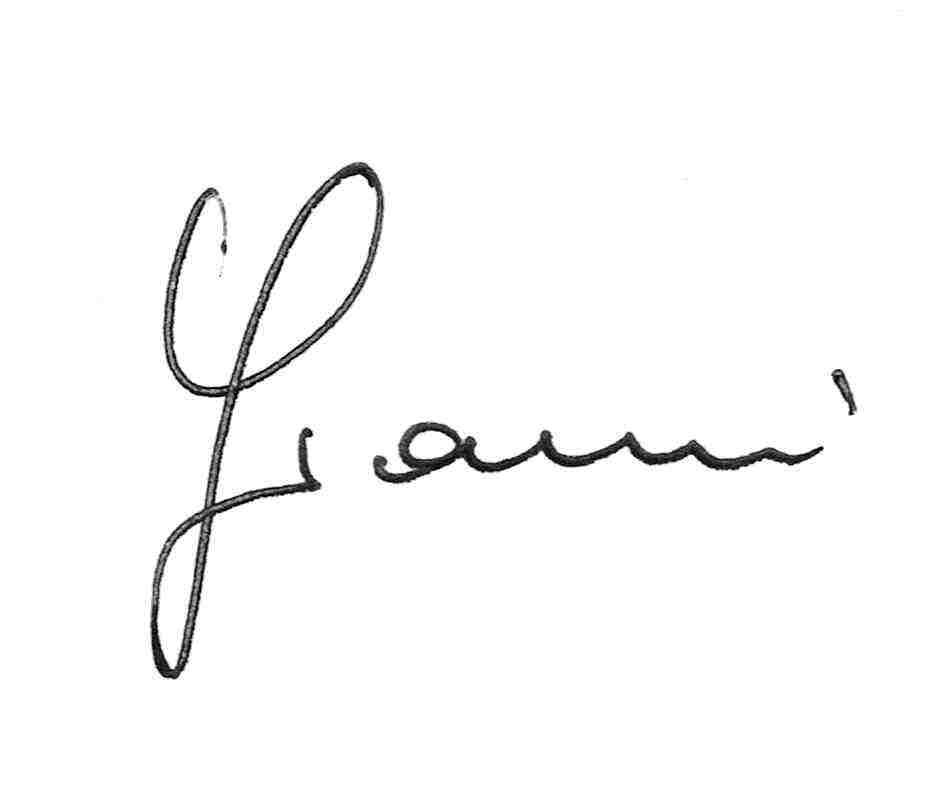 